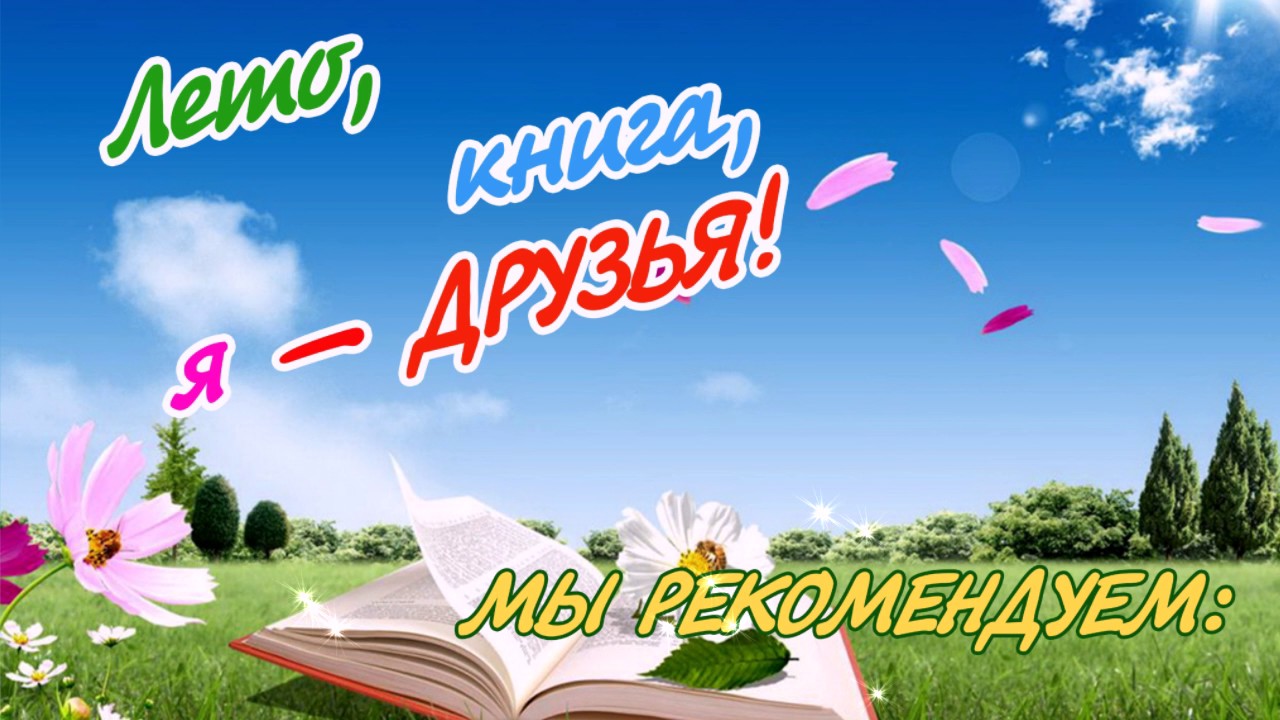 «Золотой список»  литературы для учащихся 8-11 классовРусская литератураМ. Салтыков-Щедрин «Сказки» Е. Шварц «Тень», «Обыкновенное чудо», «Сказка о потерянном времени»А. Азимов «Стальные пещеры», «Поющий колокольчик»А. и Б. Стругацкие «Обитаемый остров», «Понедельник начинается в субботу»А. Грин. «Бегущая по волнам», «Алые паруса»Д. Хармс «Старуха», «Голубая тетрадь № 10», «Случаи», «Сонет», «Оптический обман», «Сон», «Тюк!», «Связь»  И. Тургенев «Первая любовь», «Мой сосед Радилов», «Ася», «Затишье»Ф. Достоевский «Кроткая», «Подросток», «Неточка Незванова»Л. Толстой «Хозяин и работник», «Три смерти», «Хаджи-Мурат»Л. Андреев «Ангелочек»В. Гаршин «Красный цветок»Тэффи «Рассказы»М. Зощенко «Жертва революции», «Аристократка», «Нервные люди», «Актер», «Тормоз Вестингауза» и другие рассказы А. Солженицын «Случай на станции Кречетовка»В. Набоков «Рождество», «Ужас», «Машенька», «Лолита», «Защита Лужина»Н. Олейников «Хвала изобретателям», «Смерть героя», «Муха», «О нулях»А.П. Платонов «Броня»В. Быков «Сотников»В. Закруткин «Матерь человеческая»Б. Васильев «А завтра была война», «В списках не значился», «А зори здесь тихие», «Утоли мои печали»Вс. Лавренёв «Сорок первый»В. Распутин «Живи и помни»В. Тендряков «Весенние перевертыши»Г. Машкин «Синее море, белый пароход»А. Алексин Повести и рассказыЗарубежная литератураЧ. Диккенс «Оливер Твист»Г. Уэллс «Когда спящий проснется», «Пища богов»Р. Бредбери «451 по Фаренгейту», «И грянул гром», «Вино из одуванчиков», «Лето, прощай!»; рассказы «Всё лето в один день», «Вельд», «И всё-таки он наш…», «Калейдоскоп», «Улыбка»П. Андерсон «Три льва и три сердца»Р. Желязны «Джек-из-тени», «Колокола Шоредана»Г. Каттнер «Рассказы о Хогбенах»К. Саймак «Всё живое», «Когда в доме одиноко», «Поколение, достигшее цели»Томас Мэлори «Смерть Артура» (в пересказах)Р. Грин «Приключения короля Артура и рыцарей Круглого стола»К.де Труа «Ивейн, или Рыцарь со львом»М.Твен «Янки из Коннектикута при дворе короля Артура»Д ж. Свифт «Путешествия Гулливера»Э. Т. А. Гофман «Песочный человек», «Крошка Цахес»Ф. Кафка «Превращение», «Исправительная колония»У. Голдинг «Повелитель мух»Г. Уолпол «Замок Отранто»Э. По «Колодец и маятник», «Метценгерштейн»О. Уайльд «Кентервильское привидение»В. Гауф «Молодой англичанин»Р. Шекли «Ордер на убийство»Ф. Браун «Арена».Э. Хемингуэй «Старик и море», «Прощай, оружие!», «Фиеста»Д. Олдридж «Последний дюйм»Урсула Ле Гуин «Волшебник Земноморья»Дж. Дарелл «Моя семья и другие звери» и др.Джек Лондон «Смок и Малыш»Джейн Остин «Гордость и предубеждение»Ш. Бронте «Джейн Эйр».Э.М. Ремарк «Три товарища», «На западном фронте без перемен», «Время жить, время умирать»Г. де Мопассан «Ожерелье», «Милый друг»О. Генри «Фараон и хорал».